Intitulé du projet : …………………………………………………………………………………………………………………Domaine(s) disciplinaire(s) concerné(s) : ………………………………………………………………………………………………….Le projet  doit être complété à l’aide du guide d’accompagnement.EnseignantsDirecteur  Inspecteur de l’Education Nationale► Transmission à l’IEN de circonscription uniquement pour les projets impliquant des intervenants qui contribuent à l’enseignement et dont l’action s’inscrit dans la durée (deux semaines avant le début de l’intervention).Date de transmission du projet par le directeur :Références règlementaires : Articles D 551-1 et suivants du Code de l’Education – Circulaire n°92-196 du 3 juillet 1992 (Participation d’intervenants extérieurs aux activités d’enseignement dans les écoles maternelles et élémentaires)(*) Une convention doit être signée lorsque les intervenants extérieurs sont rémunérés par une collectivité publique ou appartiennent à une personne morale de droit privé, notamment une association, et interviennent régulièrement dans le cadre scolaire (En Isère, est considérée comme régulière, une intervention dont la durée est égale ou supérieure à six heures pour une personne, par classe et pour l’année scolaire). 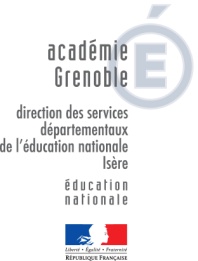 Direction des Services de l’Education Nationale de l’IsèreInspection de l’Education Nationale – Circonscription de : BOURGOIN-JALLIEU 3Direction des Services de l’Education Nationale de l’IsèreInspection de l’Education Nationale – Circonscription de : BOURGOIN-JALLIEU 3Impliquant des intervenants extérieurs pour participer aux activités scolairesCachet de l’école (obligatoire)Cachet de l’école (obligatoire)EcoleNom de l’école :1/ Volet pédagogiqueFondement du projet et lien avec le projet d’école :Description du projet :Modalités d’évaluation prévues :Exploitation et Réinvestissement :2/ Montage technique2/ Montage technique2/ Montage technique2/ Montage techniqueclasses concernéesclasses concernéesclasses concernéesclasses concernéesClasse n°enseignantNiveaux declasseNombre d’élèvesClassen°Dates des interventionshorairesLieu(x)Classen°Dates des interventionshorairesLieu(x)3/ Pilotage et suivi des actions3/ Pilotage et suivi des actionsLa circulaire interministérielle n°2017-116 du 6 octobre 2017 précise l’obligation d’une concertation entre l’enseignant et l’intervenant extérieur.La circulaire interministérielle n°2017-116 du 6 octobre 2017 précise l’obligation d’une concertation entre l’enseignant et l’intervenant extérieur.Modalités d’organisation de la concertation entre l’enseignant et l’intervenant (ou l’organisme) :Modalités d’organisation de la concertation entre l’enseignant et l’intervenant (ou l’organisme) :Dispositif d’organisation prévu :Dispositif d’organisation prévu :Rôle de l’enseignant :Rôle de l’intervenant :Organisation de la sécurité :Organisation de la sécurité :4/ Engagement des partenairesIntervenants non soumis à un agrément Nom                                                         PrénomIntervenants soumis à un agrément : circulaire interministérielle n°2017-116 du 6 octobre 2017Intervenants soumis à un agrément : circulaire interministérielle n°2017-116 du 6 octobre 2017Intervenants soumis à un agrément : circulaire interministérielle n°2017-116 du 6 octobre 2017Intervenants soumis à un agrément : circulaire interministérielle n°2017-116 du 6 octobre 2017Intervenant bénévoleIntervenant bénévoleNom                                           PrénomNom                                           PrénomNom                                           PrénomDélivré leIntervenant rémunéréIntervenant rémunéréNom                                           PrénomNom                                           PrénomN° d'agrément ÉducationNationale DSDEN de l’Isèresignature ou organisme dont dépendent les intervenants agréés : ou organisme dont dépendent les intervenants agréés : ou organisme dont dépendent les intervenants agréés : ou organisme dont dépendent les intervenants agréés :Coordonnées et nom du responsable :Coordonnées et nom du responsable :Tampon de l’organisme ou signature :Tampon de l’organisme ou signature :Nom                                                         PrénomsignatureAutorisation d’interventionJe soussigné …………………………………………………………………………….., directeur de l’école mentionnée ci-dessus, autorise la(les) personne(s) désignée(s) ci-dessus à participer aux activités du projet d’intervention, et atteste avoir vérifié qu’elle(s) est (sont) couverte(s) par une assurance en responsabilité civile et individuelle accidents.Sous réserve d’une convention pour les interventions s’inscrivant dans la durée.Date : …..…/…..…/…..…                                                              signature :Observations éventuelles de l’IEN :Date : …..…/…..…/…..…                                                              signature :